Childcare Placement Assessor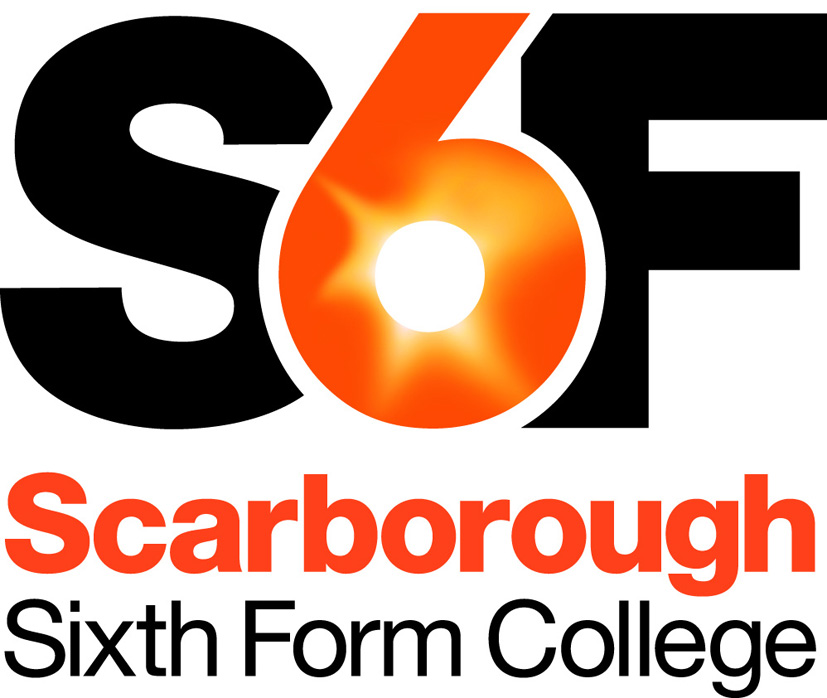 Part-time, term-time onlyWe are seeking a committed, enthusiastic and talented individual to join our Early Years Educator (Childcare) team to support and assess students in their workplace settings. Our Early Years Educator (Childcare) qualification was introduced in September 2013. We offer the CACHE level 3 qualification, with students attending the College for 3 days and their work placement for the remainder of the week. It is a two-year course with one group of students in each year.The course has its own classroom base which has been designed to suit student needs and the course requirements, complete with home-corner, sink and practice displays. Your line manager will be the Head of Department for Sociology, Health & Social Care and Childcare, though on a day-to-day basis, you will work closely with our Early Years teacher who has a wide range of relevant vocational experience. You must hold a recognised assessor qualification and have previous relevant employment experience in an early years setting. Good communication and organisational skills are also essential along with a flexible and pro-active approach.The work will involve travelling to placements, mainly in the Scarborough, Whitby and Bridlington areas. You will therefore need a current driving licence with access to a car insured for business use.Working times can be arranged flexibly provided the needs of the role are met. For further information please see separate documents: Job Description and Person Specification“Our mission is to provide excellent service to our community, by achieving outstanding educational success, and adding value to the personal and social skills of students” Additional Information Grade & Salary RangeThe successful candidates will be appointed to scale point 22 of the College’s support staff pay spine, currently, paid at £18,311 p.a. for full-time (pay award pending). Actual salary will be pro-rata to the hours and weeks worked. (i.e £281.75 per month for 8 hours per week term-time only).Main Terms & ConditionsThe contract is on a fixed term basis starting as soon as the successful candidate is available and finishing on 17 July 2018. A further contract may be available for the next academic year.The position is for an average 8 hours per week term time only. Working times are negotiable in agreement with the line manager and are expected to be worked flexibly to meet the needs of the role – for example, more hours are worked until May half term to offset the reduced workload after May. You will be eligible to join the Local Government Pension Scheme. Salary payments are made monthly by credit transfer in arrears on the last business bank day of the month. Salary for term-time only staff is paid in equal monthly instalments over the period of the contract and includes a payment for pro-rata entitlement to annual leave and public holidays. An adjustment for any outstanding holiday pay will be made at the end of the contract.The current rate for reimbursement of travel expenses to placements is 35p per mile.The information above is provided as an overview, for information only. Full details of actual terms and conditions will be supplied with the letter of appointment.SafeguardingThe College is committed to safeguarding and promoting the welfare of children and young people and expects all staff and volunteers to share this commitment. To meet our safeguarding obligations:Applicants are required to submit a completed Declaration Form with their applicationReferees are asked if they are aware of any child protection allegations or issuesAll appointments are subject to verification of qualifications, medical clearance, satisfactory DBS Disclosure (Enhanced) and satisfactory written references.Applicants who have worked abroad or lived abroad will also be required to provide a Certificate of Good Conduct for the Country they have resided in. Application ProcedurePlease complete and return the application online via TES jobs (https://www.tes.com/jobs/). For any queries, please email Beth Jones (b.jones@s6f.org.uk).Closing Date: Midnight, Sunday 21st January 2018.Please ensure you use the Supporting Statement of the Application Form to explain how your skills, experience and attributes make you suitable for the post. Please do not include a C.V.Interviews are provisionally arranged for Tuesday 30th January 2018. If you have not heard within one month of the closing date, then please assume that you have not been successful on this occasion. 